INDICAÇÃO Nº 5643/2017Sugere ao Poder Executivo Municipal, que efetue a construção de canaleta na Rua Pastor Antônio Munhoz esquina com Rua Santa Rita de Cássia no Bairro São Camilo.Excelentíssimo Senhor Prefeito Municipal, Nos termos do Art. 108 do Regimento Interno desta Casa de Leis, dirijo-me a Vossa Excelência para sugerir ao setor competente efetue a construção de canaleta na Rua Pastor Antônio Munhoz esquina com Rua Santa Rita de Cássia no Bairro São Camilo, neste município.Justificativa:Conforme visita realizada “in loco”, conversando com moradores desse local vimo que realmente necessita de uma canaleta, pois quando chove segundo relato dos mesmos a água que desce da rua Santa Rita invade as casas formando verdadeiras enxurradas pois a agua escoa por cima do asfalto causando transtornos aos moradores. Plenário “Dr. Tancredo Neves”, em 29 de Junho de 2017.Cláudio Peressim- Vereador –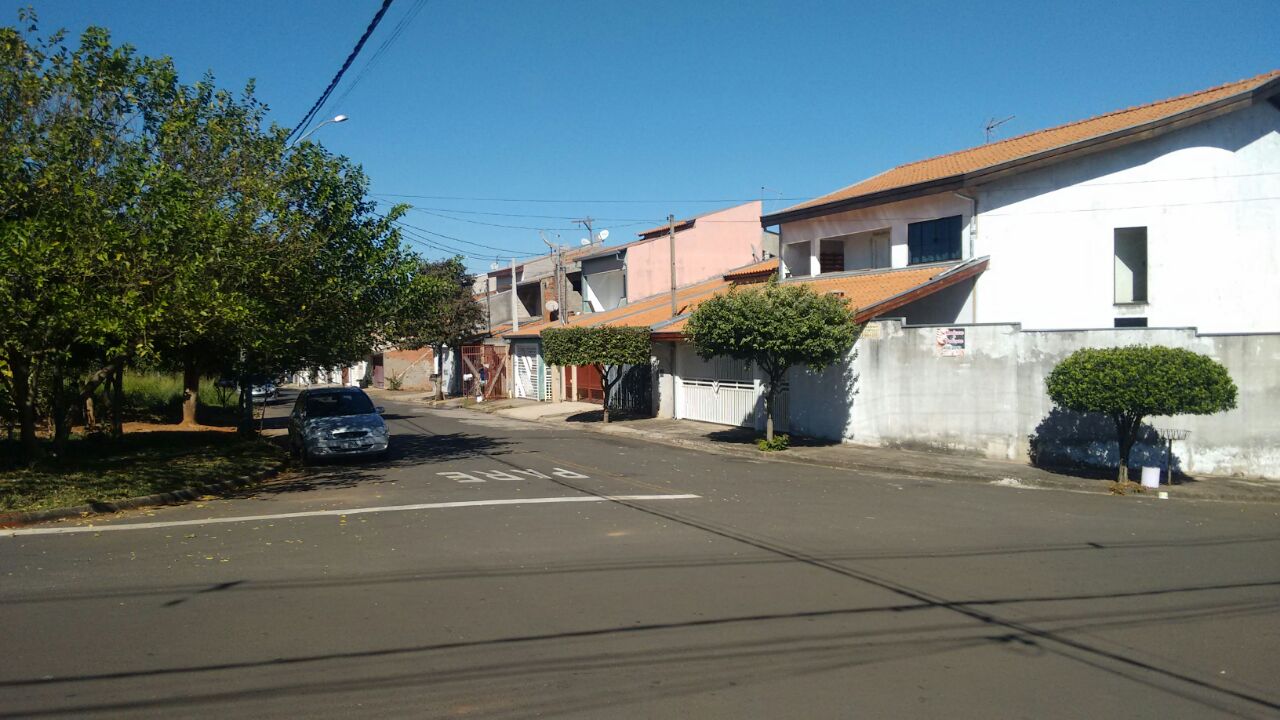 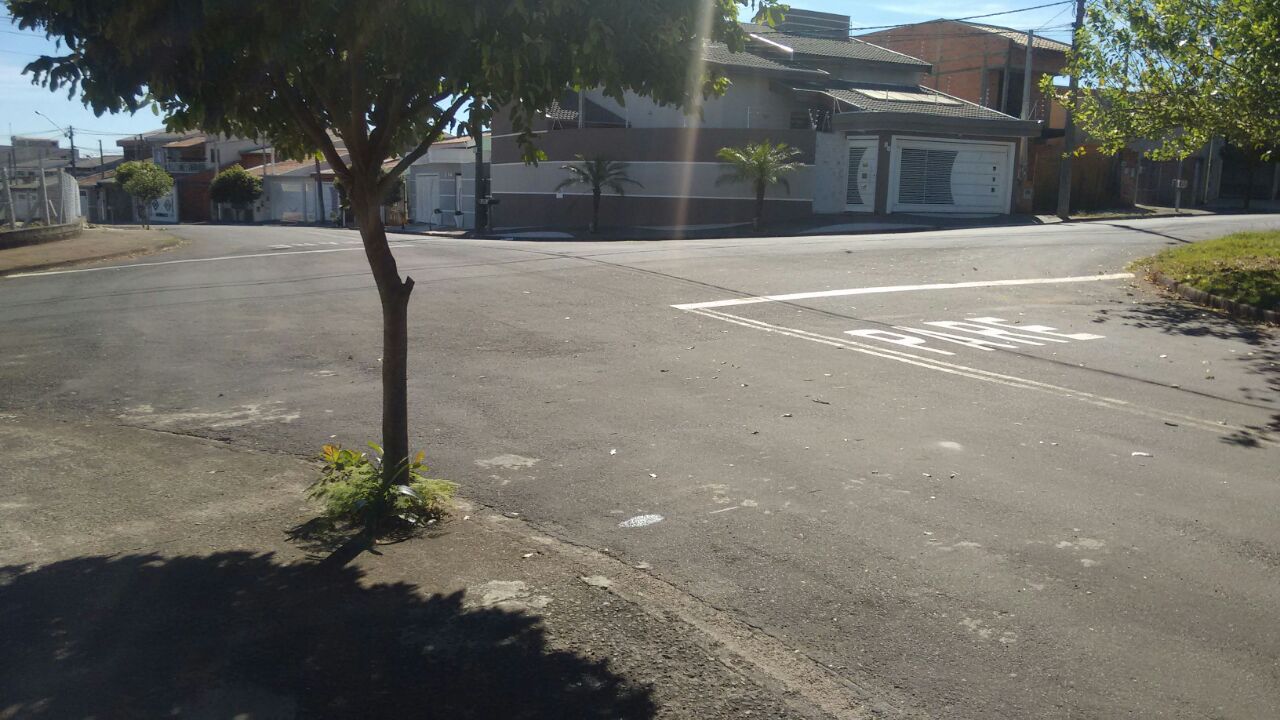 